Форма № 38 Приложения № 1 к Правилам ведения реестраАкционерное общество «РТ-Регистратор»www.rtreg.ru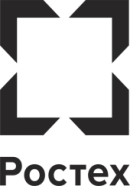 Трансфер-агент: _________________________________________Вх. № _____________________________________________________________________________________________________________________дата, ФИО, должность, подписьРегистратор: Вх. № _______________________________________________________________________________________________________________дата, ФИО, должность, подписьИсполнение: ___________________________________дата, ФИО, должность, подписьАНКЕТА ФИНАНСОВОГО УПРАВЛЯЮЩЕГО(предоставляется в случае признания физического лица банкротом)ЭМИТЕНТ: _______________________________________________________________________________________________________________(полное наименование эмитента)